The entries in italics are to be seen as hints for the preparation of the application and must be deleted or replaced by the requested information before submission. The formatting of the application form must be retained.General Information (Please refer to section 1 “General information” of the grant application guidelines.)List of contents1	General Information	12	Information on the Applicants	32.1	Network Partners	32.2	External Cooperating Partners (not applying for funding)	33	Executive Overview	43.1	General Information	43.2	Project Summary	43.3	Work Packages and Tasks	43.4	Expected Impact at a Glance and Sustainability	43.5	Risk Assessment and Contingency Plan	43.6	Related Applications (if applicable)	53.7	Financial Overview	54	Governance	54.1	Roles and Responsibilities of the Director and Co-Director	54.2	Roles and Responsibilities of the Network Partners	54.3	Governance Structure, Project Coordination and Monitoring	65	Overarching Work Package: Research	65.1	Research Task 1: “Title”	65.2	Research Task 2: “Title”	75.3	to 5.x Research Tasks 3 to x: “Title”	96	Overarching Work Package: Capacity Building	96.1	Capacity Building and Strengthening	96.2	Impact, Future Potential and Sustainability	97	Overarching Work Package: Networking	97.1	Network Strengthening	107.2	Impact, Future Potential and Sustainability	108	Overarching Work Package: Policy Engagement and Research Transfer	108.1	Assessment of Current Health Policy Strategies, Gaps and Shortcomings	108.2	Planned Milestones	108.3	Impact, Future Potential and Sustainability	119	Management and General Aspects	119.1	Financial Management	119.2	Data Management	119.3	Ethics, Gender and Regulatory Issues	1110	Annexes	1110.1	Annex 1	1110.2	Annex 2	12Information on the ApplicantsNetwork Partners(Please refer to section 2.1 of the grant application guidelines.)Add/Remove rows if applicable.For each PI of the network partners listed above, you must add a short CV to Annex 1. The format for CVs is provided in the application guidelines.External Cooperating Partners (not applying for funding)(Please refer to section 2.2 of the grant application guidelines.)Add more rows if needed.Executive Overview (Please refer to section 3 of the grant application guidelines.)General Information Project SummaryPlease insert text.Work Packages and TasksWP ResearchAdd more rows if needed.WP Capacity BuildingLeading Institution (if applicable): Institution Acronym Brief Goals for the entire network: Please insert text.WP NetworkingLeading Institution (if applicable): Institution Acronym Brief Goals for the entire network: Please insert text.WP Policy Engagement and Research TransferLeading Institution (if applicable): Institution Acronym Brief Goals for the entire network: Please insert text.Expected Impact at a Glance and SustainabilityPlease insert text.Risk Assessment and Contingency PlanPlease insert text.Add/remove lines if needed.Related Applications (if applicable)Please insert text.Financial Overview Financial Breakdown per PartnerPlease insert the budget overview table from the excel sheet “Total” of Annex 2 here.In-Kind and Cost-Share Contributions per PartnerAdd more rows and sections if needed.Governance(Please refer to section 4 of the grant application guidelines.)Roles and Responsibilities of the Director and Co-DirectorPlease insert text.Roles and Responsibilities of the Network PartnersPlease add (copy & paste) as many sections as needed.Governance Structure, Project Coordination and Monitoring Please insert text and organisational chart. Overarching Work Package: Research(For each research task other than interventional clinical trials, provide the information in section 5.1 and copy and paste this entire blank section for additional tasks if needed. For interventional clinical trials, please provide the information in section 5.2 and duplicate it if necessary.)Research Task 1: “Title”(Please refer to section 5.1 of the grant application guidelines.)SummaryPlease insert text.Task Leader and Contributing Scientists and StaffAdd more rows if needed.State of the Art and Own Previous WorkPlease insert text.Work Plan Including Milestones Please insert a Gantt chart.Methods and ResourcesPlease insert text.Ethics, Quality Assurance and Safety and Data HandlingPlease insert text.ReferencesPlease insert text.Research Task 2: “Title”  (Please refer to section 5.2 of the grant application guidelines.)SummaryPlease insert text.List of Personnel Involved in the TrialState of the Art and Own Previous WorkPlease insert text.Study SynopsisAdd more rows if needed.Please provide a chart indicating the Intervention Scheme/Trial Flow.Justification of the Design Aspects Please insert text.Work Plan Including Milestones Please insert a Gantt chart. Ethics, Quality Assurance and Safety and Data HandlingAdd more rows and sections if needed.ReferencesPlease insert text.to 5.x	Research Tasks 3 to x: “Title”  (Please copy and paste additional forms, either from section 5.1 or 5.2.)Overarching Work Package: Capacity Building(Please refer to section 6 of the grant application guidelines.)Capacity Building and StrengtheningAdd more rows and sections if needed.Impact, Future Potential and Sustainability Please insert text.Overarching Work Package: Networking(Please refer to section 7 of the grant application guidelines.)Network StrengtheningAdd more rows and sections if needed.Impact, Future Potential and SustainabilityPlease insert text.Overarching Work Package: Policy Engagement and Research Transfer(Please refer to section 8 of the grant application guidelines.)Assessment of Current Health Policy Strategies, Gaps and ShortcomingsPlease insert text.Current Relevant Policymakers and StakeholdersAdd/remove lines/rows as needed.Planned MilestonesAdd more rows and sections if needed.Impact, Future Potential and SustainabilityPlease insert text.Management and General Aspects(Please, refer to section 9 of the grant application guidelines.)Financial Management (African Partners only)Please add (copy & paste) as many sections as needed.Data ManagementPlease insert text.Ethics, Gender and Regulatory IssuesPlease insert text.Attach the signature sheet at the end of the full proposal and upload it as one PDF file.Annexes (Please refer to section 10 of the grant application guidelines.)Annex 1 (One PDF file, mandatory)Annex 2(One Excel file, mandatory)BMBF code: (For secretariat use only)Research Networks for Health Innovations in Sub-Saharan Africa (RHISSA)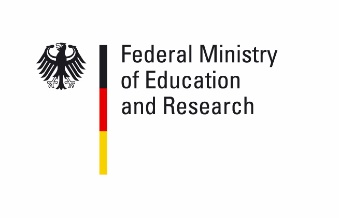 Full Proposal Research Networks for Health Innovations in Sub-Saharan Africa (RHISSA)Full Proposal Network TitleNetwork Acronymmax. 10 charactersmax. 10 charactersmax. 10 charactersStart Date1st January 2023End Date31st December 2027(Funding for max. 5 years)AfricanDirector German Co-DirectorAbbreviations 
within the proposal in alphabetical orderAFRT, xxx; ROF, xxx; ZGR, xxxPartner No.Institution (Acronym)PI Title(s)PI SurnamePI First NameTownCountryRole in NetworkCV attached?1Name of Institution (Acronym of Institution)Director2African PI3African PI…African PI…Co-Director…German PIExternal Partner No.Institution (Acronym)PI Title(s)PI SurnamePI First NameTownCountryRole in NetworkAName of Institution (Acronym of Institution)BSYNOPSISSYNOPSISName of DirectorName of Co-DirectorNetwork TitleMax. 140 characters Network AcronymPlease enter the acronym of the project.Participating CountriesKey WordsMax. 5 key words Requested Total Funding Requested funding for all partners for 5 years, including overhead costs/lump sum if applicable.DescriptionLeading Institution AcronymParticipating Institution/s Acronym/sBrief Goal1. Task2. TaskRisk & BarriersPotential Impact on Project Success(L/M/H)Likelihood of OccurrenceL/M/HMitigation Planfor H/H, H/M, M/H and M/M1.2.3.4.5.Partner No., Institution Acronym, Country (from table in section 2.1 and 2.2)Partner No., Institution Acronym, Country (from table in section 2.1 and 2.2)In-kind 
(non-cash)Cost-share 
(cash/cash-equivalent)Partner No., Institution Acronym, Country (from table in section 2.1 and 2.2)Partner No., Institution Acronym, Country (from table in section 2.1 and 2.2)In-kind 
(non-cash)Cost-share 
(cash/cash-equivalent)Partner No., Institution Acronym, Town, Country, Name of PI/Director, Role in Consortium (from table in section 2.1 and 2.2)Partner No., Institution Acronym, Town, Country, Name of PI/Director, Role in Consortium (from table in section 2.1 and 2.2)Expertise and experienceGeographical coveragePartner’s contribution to overall network (role & responsibility)Partner No., Institution Acronym, Town, Country, Name of PI/Director, Role in Consortium (from table in section 2.1 and 2.2)Partner No., Institution Acronym, Town, Country, Name of PI/Director, Role in Consortium (from table in section 2.1 and 2.2)Expertise and experienceGeographical coveragePartner’s contribution to overall network (role & responsibility)Task Leader Task Leader Task Leader First Name, SurnamePartner InstitutionRole/Responsibility(Partner No., Institution Acronym from section 2.1 and 2.2)Contributing Scientists and StaffContributing Scientists and StaffContributing Scientists and StaffFirst Name, SurnamePartner InstitutionRole/Responsibility(Partner No., Institution Acronym from section 2.1 and 2.2)Trial Sponsor:Trial Sponsor:Trial Sponsor:Trial Sponsor:Trial Sponsor:Trial ManagementTrial ManagementTrial ManagementTrial ManagementTrial Management#First Name, SurnamePartner InstitutionResponsibility/RoleResponsibility/Role(Partner No., Institution Acronym from section 2.1 and 2.2)Trial Statistician (It is mandatory that a trial statistician is included!)Trial Statistician (It is mandatory that a trial statistician is included!)Trial Statistician (It is mandatory that a trial statistician is included!)Trial Statistician (It is mandatory that a trial statistician is included!)Trial Statistician (It is mandatory that a trial statistician is included!)#First Name, SurnamePartner InstitutionPartner InstitutionSignature(Partner No., Institution Acronym from section 2.1 and 2.2)(Partner No., Institution Acronym from section 2.1 and 2.2)Trial Supporting Facilities Trial Supporting Facilities Trial Supporting Facilities Trial Supporting Facilities Trial Supporting Facilities #First Name, SurnamePartner InstitutionResponsibility/RoleResponsibility/Role(Partner No., Institution Acronym from section 2.1 and 2.2)Recruiting CentresRecruiting CentresRecruiting CentresRecruiting CentresRecruiting Centres#First Name, SurnamePartner InstitutionPartner InstitutionExpected No. of Patients (Partner No., Institution Acronym from section 2.1 and 2.2)(Partner No., Institution Acronym from section 2.1 and 2.2)Total Sum of Recruited Patients:Total Sum of Recruited Patients:Total Sum of Recruited Patients:Total Sum of Recruited Patients:Data Monitoring and Safety Board (DMSB)Data Monitoring and Safety Board (DMSB)Data Monitoring and Safety Board (DMSB)Data Monitoring and Safety Board (DMSB)Data Monitoring and Safety Board (DMSB)#First Name, SurnameAffiliationAffiliationAffiliationPRINCIPAL INVESTIGATORIn case of multiple involved partners, the principal investigator/coordinating investigator of the trial who will assume responsibility for conducting the interventional clinical trial should be listed first.TITLE OF STUDYSTUDY TYPEe.g. randomized/non-randomized, type of masking (single, double, observer blind), type of controls (active/placebo), parallel group/crossoverCONDITIONMEDICAL PROBLEM/ NEED FOR THE TRIALOBJECTIVE(S)Which principal research questions are to be addressed? Specify clearly the primary hypothesis of the trial that determines sample size calculation.INTERVENTION(S)Experimental intervention/index test:Control intervention/reference test:Duration of intervention per patient:Follow-up per patient:Experimental and/or control off label or on label: refer to national African authorities or to WHO, FDA, EMEA or BFARMKEY INCLUSION AND EXCLUSION CRITERIAInclusion criteria:Exclusion criteria:OUTCOME(S)Primary efficacy endpoint:Key secondary endpoint(s):Assessment of safety:STATISTICAL ANALYSISEfficacy/test accuracy:Description of the primary efficacy/test accuracy analysis and population:Safety:Secondary endpoints:SAMPLE SIZETo be assessed for eligibility (n): To be allocated to trial (n): To be analysed (n): TRIAL DURATIONTime for preparation of the trial (months):Recruitment period (months):First patient in to last patient out (months):Time for data clearance and analysis (months):Duration of the entire trial (months):PARTICIPATING CENTERSTo be involved (n):Signed agreement to participate (n):Partner No., Institution Acronym, Country (from table in section 2.1 and 2.2)Partner No., Institution Acronym, Country (from table in section 2.1 and 2.2)Ethical issue(s), ethical boardQuality assurance, monitoring, safety issues, stopping rulesData collection, storage and handlingPartner No., Institution Acronym, Country (from table in section 2.1 and 2.2)Partner No., Institution Acronym, Country (from table in section 2.1 and 2.2)Ethical issue(s), ethical boardQuality assurance, monitoring, safety issues, stopping rulesData collection, storage and handlingWP Leader: Name, Institution Acronym (if applicable; from table in section 2.1)WP Leader: Name, Institution Acronym (if applicable; from table in section 2.1)WP Leader: Name, Institution Acronym (if applicable; from table in section 2.1)Capacity TasksMilestones to ensure capacity building and strengtheningMilestone YearPartner No., Institution Acronym, Country (from table in section 2.1)Partner No., Institution Acronym, Country (from table in section 2.1)1.2.Partner No., Institution Acronym, Country (from table in section 2.1)Partner No., Institution Acronym, Country (from table in section 2.1)1.2.WP Leader: Name, Institution acronym (if applicable; from table in section 2.1)WP Leader: Name, Institution acronym (if applicable; from table in section 2.1)WP Leader: Name, Institution acronym (if applicable; from table in section 2.1)Networking TasksMilestones to create/strengthen linkages, networks and collaborationsMilestone YearPartner No., Institution Acronym, Country (from table in section 2.1)Partner No., Institution Acronym, Country (from table in section 2.1)1.2.Partner No., Institution Acronym, Country (from table in section 2.1)Partner No., Institution Acronym, Country (from table in section 2.1)1.2.Current Policymakers and StakeholdersCurrent Policymakers and StakeholdersCurrent Policymakers and StakeholdersCurrent Policymakers and StakeholdersCurrent Policymakers and StakeholdersFirst Name, SurnameInstitutionContact DetailsInvolvement in the NetworkOther/please specifyPartner No., Institution Acronym, Country (from table in section 2.1)Partner No., Institution Acronym, Country (from table in section 2.1)Partner No., Institution Acronym, Country (from table in section 2.1)Partner No., Institution Acronym, Country (from table in section 2.1)Partner No., Institution Acronym, Country (from table in section 2.1)Partner No., Institution Acronym, Country (from table in section 2.1)Partner No., Institution Acronym, Country (from table in section 2.1)Partner No., Institution Acronym, Country (from table in section 2.1)Partner No., Institution Acronym, Country (from table in section 2.1)Partner No., Institution Acronym, Country (from table in section 2.1)WP Leader: Name, Institution acronym (if applicable; from table in section 2.1)WP Leader: Name, Institution acronym (if applicable; from table in section 2.1)WP Leader: Name, Institution acronym (if applicable; from table in section 2.1)Policy and Transfer TasksMilestones to strengthen policy engagement and research transferMilestone YearPartner No., Institution Acronym, Country (from table in section 2.1)Partner No., Institution Acronym, Country (from table in section 2.1)1. 2.Partner No., Institution Acronym, Country (from table in section 2.1)Partner No., Institution Acronym, Country (from table in section 2.1)1.2.Partner No., Institution Acronym, Country (from table in section 2.1)Partner No., Institution Acronym, Country (from table in section 2.1)AccountingContract award procedure for supplies and services Internal and external control systemsPrevious grant experiencePartner No., Institution Acronym, Country (from table in section 2.1)Partner No., Institution Acronym, Country (from table in section 2.1)AccountingContract award procedure for supplies and services Internal and external control systemsPrevious grant experienceFilesAttached?a. Signed Draft Declaration of Collaborationb. Letters of Support (LoS) of all Partner Institutionsc. Written Support of relevant Institutions/Authorities/External Partners indicating Type and Duration of the Support and/or Role in the Consortiumd. CVs of Director, Co-Director and other Principal Investigatorse. Declaration on Anti-Corruptionf. Declaration on Environmental Awareness and EqualityFileAttached?Budget estimation